О создании экспертной комиссииВ соответствии с пунктом 3.4 постановления Республиканской комиссии по делам несовершеннолетних Кабинета Министров Республики Татарстан от 19.05.2016г. № 14-16 «Об обеспечении защиты прав детей, находящихся под опекой и попечительством, и проживающих в приемных семьях», приказом Министерства образования  и науки Республики Татарстан от 26.07.2016г. № под-1437/16 «Об экспертной комиссии по анализу случаев возврата детей из замещающих семей Республики Татарстан» с целью принятия необходимых комплексных мер по недопущению вторичного сиротства и возврата детей в государственные организации Республики Татарстан, Исполнительный комитет Муслюмовского муниципального района РТ ПОСТАНОВЛЯЕТ:Создать экспертную комиссию по анализу случаев возврата детей из замещающих семей Муслюмовского муниципального района Республики Татарстан в государственные организации (Приложение 1).Утвердить Положение о муниципальной	 экспертной комиссии по анализу случаев возврата детей из замещающих семей в государственные организации (Приложение 2).Контроль за исполнением настоящего постановления возложить на заместителя руководителя Исполнительного комитета Муслюмовского муниципального района Р.З.Султанова.Руководитель Исполнительного  комитета 				                  А.З. Хамматов							Приложение № 1							к постановлению руководителя							Исполнительного комитета МР							от «09»сентября 2016г.							№ 299Состав муниципальной	 экспертной комиссии по анализу случаев возврата детей из замещающих семей в государственные организацииСултанов Рушат Завдятович			заместитель руководителя 									Исполнительного комитета 									Муслюмовского муниципального 								района Республики Татарстан, 								председатель экспертной комиссииСмирнова Рамиля Мазгаровна                   начальник отдела опеки и 									попечительства Исполнительного 								комитета 	Муслюмовского 									муниципального 	района 									Республики Татарстан, 										секретарь экспертной комиссииЧлены экспертной комиссии:Демидов Рафаэль Тимофеевич		начальник муниципального 									казенного учреждения «Управление 							образования Муслюмовского 								муниципального района (по 									согласованию)Каширина Галина  Михайловна 		и.о. начальника отдела социальной 							защиты МТЗ и СЗ РТ в 										Муслюмовском муниципальном 								районе (по согласованию)Салахова Гульзира Азатовна    	          и.о.директор ГАУСО КЦСОН                                                                      «Маяк» (по согласованию);    Ибрагимова Зухра Мирзаяновна		ответственный секретарь комиссии 							по делам несовершеннолетних 								и защите их правАхметзянова Эльвира Фарасатовна		педагог-психолог муниципального 								казенного учреждения «Управление 							образования Муслюмовского 								муниципального района 							Приложение № 2							к постановлению руководителя							Исполнительного комитета МР							от «09» сентября 2016г.							№ 299Положение о муниципальной  экспертной комиссии по анализу случаев возврата детей из замещающих семей в государственные организацииОбщие положенияНастоящее положение определяет порядок и организацию деятельности экспертной комиссии по анализу случаев возврата детей из замещающих семей Республики Татарстан в Муслюмовском муниципальном районе (далее – комиссия).Положение утверждается постановлением Руководителя Исполнительного комитета Муслюмовского муниципального района Республики Татарстан.Состав и численность комиссии определяется исходя из необходимости комплексного решения поставленных задач.Комиссия осуществляет свою деятельность во взаимодействии: с Министерством образования и науки Республики Татарстан; государственными учреждениями для детей сирот и детей , оставшихся без попечения родителей; центрами содействия семейному устройству детей, оставшихся без попечения родителей, подготовки и сопровождения замещающих семей; органами опеки и попечительства; органами государственной власти и местного самоуправления; средствами массовой информации; общественными организациями.В своей деятельности муниципальная экспертная комиссия руководствуется Конституцией и законами Российской Федерации, указами и распоряжениями Президента Российской Федерации, постановлениями и распоряжениями Правительства Российской Федерации, Конституцией Республики Татарстан, законами Республики Татарстан, указами и распоряжениями Президента Республики Татарстан, постановлениями и распоряжениями Правительства Республики Татарстан, а также настоящим Положением.				2.Цели и задачи экспертной комиссии	2.1Цель:Анализ	причин случаев возврата детей из замещающих семей; выявление и устранение причин и условий, способствующих возврату; обеспечение защиты прав и законных интересов детей-сирот 	и детей, оставшихся без попечения родителей, в случаях возврата их в государственные учреждения.2.2задачи:2.2.1. Предупреждение вторичного сиротства, выявление и устранение причин и условий, способствующих этому;2.2.2. Психолого-педагогическая и социальная реабилитация несовершеннолетних;2.2.3. выявление и пресечение случаев жестокого обращения с детьми-сиротами и детьми, оставшимися без попечения родителей, в замещающих семьях.3.Организация деятельности экспертной комиссииДля решения возложенных задач члены комиссии:Изучают и анализируют работу органов опеки и попечительства, служб сопровождения замещающих семей, принятые меры по профилактике возвратов из замещающих семей;Анализируют и систематизируют проведение и наличие индивидуальной профилактической работы органов и учреждений системы профилактики в отношении несовершеннолетних в замещающих семьях, наличие привлеченных социально ориентированных общественных объединений, профессиональных приемных родителей, социальных служб.Участвуют в разработке и реализации программ, направленных на защиту прав и законных интересов несовершеннолетних, профилактику возвратов детей-сирот и детей, оставшихся без попечения родителей в государственные учреждения;Вносят предложения по осуществлению мероприятий в области защиты прав несовершеннолетних, профилактики вторичного сиротства;Оказывают методическую помощь, осуществляют информационное обеспечение всех субъектов профилактики вторичного сиротства;вырабатывают меры по устранению выявленных нарушений и недостатков, обеспечивают конфиденциальность указанной информации при ее хранении и использовании;Предоставляют в установленном порядке соответствующим субъектам системы профилактики вторичного сиротства предложения о совершенствовании работы по предупреждению возвратов государственные учреждения для детей-сирот и детей, оставшихся без попечения родителей;Осуществляют иные полномочия, установленные законодательством Российской Федерации или субъекта Российской Федерации.				4.Состав комиссии4.1. В состав комиссии входят председатель комиссии, заместитель председателя комиссии, секретарь комиссии и члены комиссии.4.2.Членами комиссии могут быть руководители (их заместители) органов и учреждений системы профилактики социального сиротства, специалисты служб, занятых семейным устройством, представители общественных объединений, граждане, имеющие опыт работы с несовершеннолетними детьми-сиротами и детьми, оставшимися без попечения родителей.				5. Права и обязанности председателя комиссии5.1. Председатель комиссии несет персональную ответственность за организацию работы комиссии и представление отчетности с соблюдением законодательства Российской Федерации и законодательства Республики Татарстан;5.2. Осуществляет руководство деятельности комиссии;5.3. Председательствует на заседании комиссии и организует ее работу;5.4. Имеет право решающего голоса при голосовании на заседании комиссии;5.5. Представляют комиссию в государственных органах, органах местного самоуправления и иных организациях;5.6. Утверждает повестку заседания комиссии;5.7. Назначает дату заседания комиссии;5.9. Дает членам комиссии обязательные к исполнению поручения по вопросам, отнесенным к компетенции комиссии;5.10. Осуществляет контроль за исполнением плана работы комиссии, подписывает постановления комиссии;5.11. Обеспечивает представление установленной отчетности о работе по профилактике предупреждению возвратов детей, оставшихся без попечения родителей, в порядке, установленном законодательством Российской Федерации и нормативными правовыми актами Республики Татарстан.				6. Права и обязанности членов комиссии6.1. Члены комиссии обладают равными правами при рассмотрении и обсуждении вопросов (дел), отнесенных к компетенции комиссии;6.2. Члены комиссии осуществляют следующие функции;6.2.1.Участвуют в заседании комиссии и его подготовке;6.2.2. Предварительно (до заседания комиссии) знакомятся с материалами по вопросам, выносимым на ее рассмотрение;6.2.3.Вносят предложения об отложении рассмотрения вопроса (дела) и о запросе дополнительных материалов по нему;6.2.4.Вносят предложения по совершенствованию работы по предупреждению возвратов детей в государственные учреждения для детей-сирот и детей, оставшихся без попечения родителей, выявлению и устранению причин и условий, способствующих данному факту;6.2.5. Участвуют в принятии решений, принимаемых комиссией по рассматриваемым вопросам;6.2.6. выполняют поручения председателя комиссии.			7. Порядок проведения заседаний экспертной комиссии7.1. заседания комиссии проводятся по мере необходимости;7.2. Заседание комиссии считается правомочным, если на нем присутствует не менее половины ее членов. члены комиссии участвуют в ее заседаниях без права замены;7.3. На заседании комиссии председательствует ее председатель;7.4. Решения на заседании комиссии принимаются большинством голосов присутствующих на заседании членов комиссии;7.5. Протокол заседания комиссии подписывается председательствующим на заседании комиссии и секретарем заседания комиссии;7.6. В протоколе указываются:наименование комиссии;дата заседания;время и место проведения заседания;сведения о присутствующих на заседании;повестка дня;содержание выступлений по вопросам повестки дня;выявленные по рассматриваемому вопросу факты (при их наличии);решение, принятое по рассматриваемому вопросу;меры, направленные на устранение причин и условий, способствующих возвратам детей в государственные учреждения для детей-сирот и детей, оставшихся без попечения родителей;7.7. Материалы комиссии направляются членам комиссии, в органы и учреждения системы профилактики и иным заинтересованным лицам и организациям.ИСПОЛНИТЕЛЬНЫЙ КОМИТЕТ МУСЛЮМОВСКОГО МУНИЦИПАЛЬНОГО РАЙОНАРЕСПУБЛИКИ ТАТАРСТАН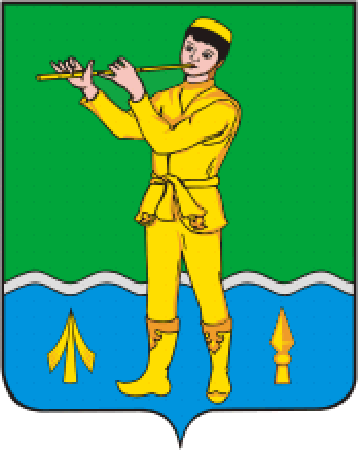 ТАТАРСТАН РЕСПУБЛИКАСЫМӨСЛИМ МУНИЦИПАЛЬ РАЙОНЫ БАШКАРМА КОМИТЕТЫПОСТАНОВЛЕНИЕКАРАР__09.09.2016 г._______________с. Муслюмово№___299_________